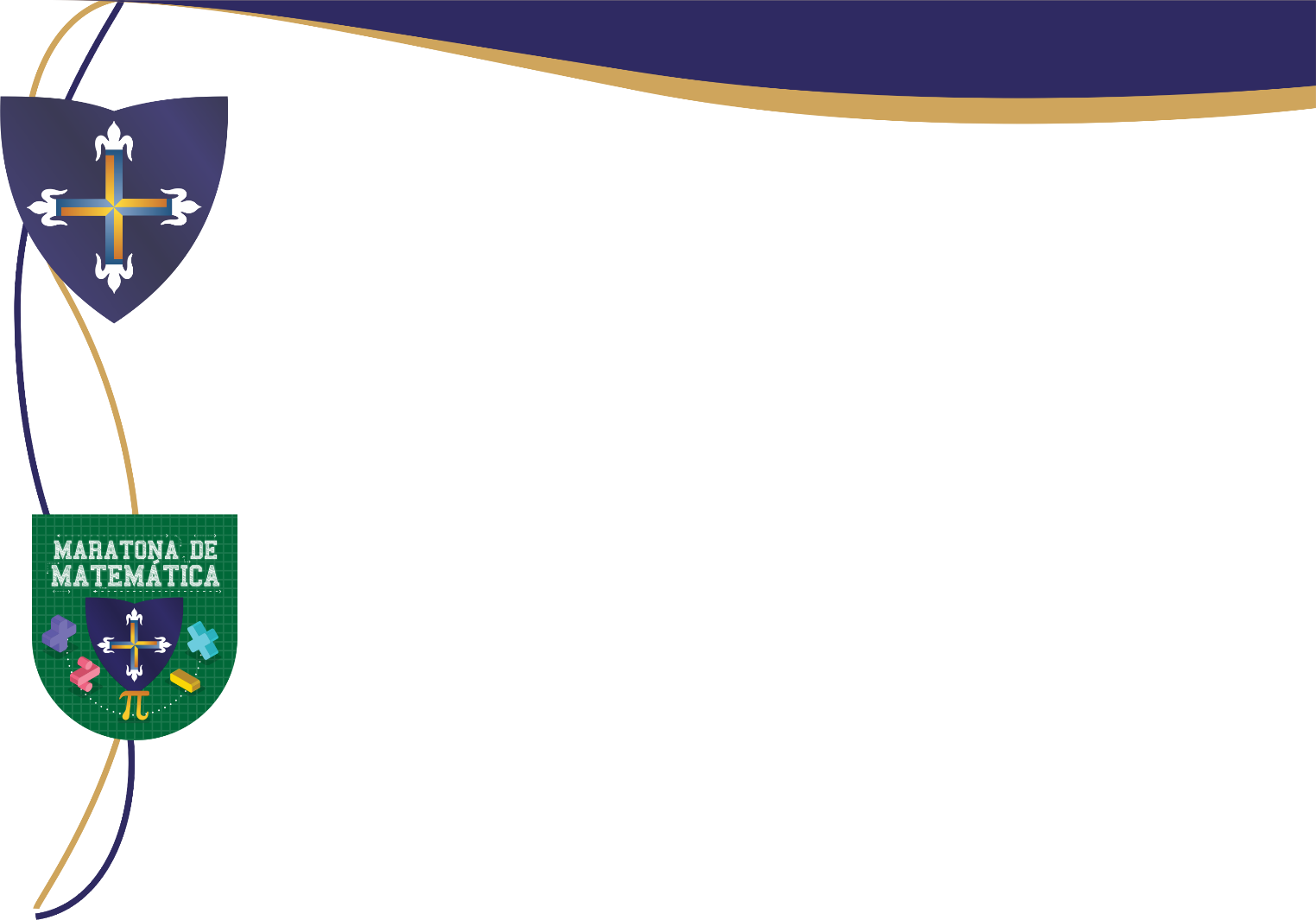 REGULAMENTO MARATONA DE MATEMÁTICA 2023Ensino Fundamental II e Ensino MédioOBJETIVOS:  Estimular a capacidade intelectual dos alunos através do raciocínio lógico-dedutivo;Estimular o estudo da Matemática entre alunos e professores;Resolver situações-problema, atribuindo ferramentas devidas e relevantes para a sua solução;Utilizar conhecimentos de probabilidade visando a análise e avaliação de propostas de intervenção na realidade;Elaborar argumentos, sentenças ou esquemas para comprovação da solução apresentada;Compreender a aplicabilidade da Matemática nas situações cotidianas;Promover situações de cooperação entre os integrantes de cada equipe para o alcance dos objetivos.ORGANIZAÇÃO: Professores de Matemática/ Polivalentes e Coordenação PedagógicaParticiparão da Maratona alunos da Educação Infantil (Minimaternal 2 ao Jardim), Ensino Fundamental e Ensino Médio que se inscreverem.As inscrições do Ensino Fundamental II e Ensino Médio, acontecerão nos dias 16 a 19 de maio, com seu respectivo professor de Matemática, através do google forms e por meio de autorização assinada pelos responsáveis via ClassApp. A Maratona será realizada dia 27/05/2023 (sábado), no horário das 8h às 12h.- Para Ensino Fundamental II e Ensino Médio: chegada das 07h30 às 07h50.- Nesse dia, cada aluno deverá trazer o seu lanche. A cantina estará aberta.- Os alunos poderão vir sem uniforme.As provas serão realizadas em equipes: - Equipes de no mínimo 4 e no máximo 6 integrantes.A Maratona será composta por provas práticas e questões de raciocínio (lógico e específico), executadas pelas equipes participantes.Durante a semana da Maratona (de 22 a 26 de maio) haverá um desafio de estimativa por dia. Para responder ao desafio pelo menos um integrante de cada equipe deve comparecer ao pátio, ao lado da cantina, nos primeiros 10 minutos do horário do lanche.As equipes concorrentes serão divididas da seguinte forma:P.S.  As equipes poderão ser formadas por integrantes de diferentes turmas, desde que respeitadas as    especificações das categorias.Pontuação/penalidades:Será considerada vitoriosa a equipe que totalizar o maior número de pontos. Os pontos serão somados ao final do cumprimento de cada tarefa, em cada uma das bases. Haverá apenas uma equipe vitoriosa para cada categoria.  Havendo empate, a disputa ocorrerá através da resolução de um exercício extra. Nesse caso, a equipe que apresentar a resolução correta, em menor tempo, será a vencedora. Serão premiados os alunos das equipes que obtiverem o 1º lugar, de cada categoria.Os casos não previstos neste regulamento serão decididos pela comissão organizadora, cuja decisão é soberana e irrevogável.Categoria 1Educ. Infantil Categoria 21º anoCategoria 32º e 3º anoCategoria 44º e 5º anoCategoria 56º e 7º anoCategoria 68º e 9º anoCategoria 7Ensino MédioEquipe que chegou mais próximo à resposta do desafio de estimativa durante a semana (uma por categoria)+ 100 pontos por desafio (total de 5 desafios)Resposta correta da atividade+ 500 pontos por base (total de 5 bases)Integrante da equipe olhando atividade da equipe alheia-100 pontosIntegrante da equipe consultando celular, iPad ou outros meios-100 pontos Integrante da equipe degradando material das atividades-100 pontos